-2-คำขอกู้ยืมเพื่อศึกษานอกเวลาปฏิบัติงานปกติ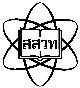 HR.2-29เรียน  ผู้อำนวยการ1. ข้าพเจ้า………………………………………………………………………………………………………...………..…..     ตำแหน่ง………………………………………………..……สังกัด…………………………………………..……….……     ภูมิลำเนาอยู่เลขที่……………..….หมู่ที่……….…..หมู่บ้าน…………………….………….....……ซอย……………………………………...…………    ถนน………………………….……………………ตำบล / แขวง…………………..…………….………อำเภอ/เขต……………..………….….………..    จังหวัด…………………………………………….โทรศัพท์…………………………………………………    เป็นพนักงาน สถาบันส่งเสริมการสอนวิทยาศาสตร์และเทคโนโลยี ตั้งแต่วันที่………….เดือน……………..…………พ.ศ……….….….          รวมเวลานับถึงวันขอกู้………...ปี….……..เดือน  อัตราเงินเดือน……………...……บาท2. สถานภาพทางครอบครัวของข้าพเจ้า      โสด              สมรส            อื่น ๆ ………………………………………….….    คู่สมรสชื่อ……………………………………….ข้าพเจ้ามีบุตร………………...คน  ยังอยู่ในการอุปการะ………………...คน    ค่าใช้จ่ายประจำของครอบครัว เฉลี่ยเดือนละ……………………………...บาท3. ปัจจุบันข้าพเจ้ามีหนี้สิน หรือภาระผูกพันอยู่กับ สสวท. คือ     …………………………………………………………………………………………………………………………………………………………………….………     ………………………………………………………………………………………………………………………………………………….…………………………4. ประวัติการศึกษา    4.1  ระดับปริญญาตรี   วุฒิ…………………………………….…………..สาขาวิชา……………………………………………………………………..           สถาบันการศึกษา………………………………………..ปีที่สำเร็จ…………………………GPA.……...….……….    4.2  ระดับปริญญาโท   วุฒิ…………………………………….…………..สาขาวิชา………………………….…………………………………………..           สถาบันการศึกษา………………………………………..ปีที่สำเร็จ…………………………GPA.……….…………    4.3  อื่น ๆ ……………………………………………………………………………………………………..………………………………………………………            ……………………………………………………………………………………………………………………………………………………………………5. มีความประสงค์ขอกู้ยืมเงินเพื่อศึกษานอกเวลาปฏิบัติงานปกติ    หลักสูตร …………………….……………………………….……………..……สาขาวิชา……........................………………………………….………..     สถาบันการศึกษา……………………………………………………………….โดยมีระยะเวลาศึกษา…………..…...……ปี    เริ่มตั้งแต่วันที่…………………………………………………………….………ถึงวันที่……………………………………….………………………………..    เหตุผล / ความจำเป็น ของการศึกษา…….…………………………………………..…………………………………….……..…………………………    …………………………………………………………………………………………………………………………………………………….……………………….6. จำนวนเงินที่ขอกู้………………………….บาท (………………………………………………………………………….)    ระยะเวลาผ่อนชำระ…………….………...เดือน  ทั้งนี้ โดยมีประมาณการค่าใช้จ่ายตลอดหลักสูตรการศึกษา ดังต่อไปนี้        ………………………………………………………………………………………………………………………………………………………………………….….    …………………………………………………………………………………………………………………………………………………………………….……….    ………………………………………………………………………………………………………………………………………………………….………………….7. การค้ำประกันของบุคคล     ชื่อ / นามสกุล………………………………........………………….ตำแหน่ง……………………………………….………………………………………...    สังกัด……………………………………………………………………………………….โทรศัพท์………………………………………….…………………….8. ข้าพเจ้าขอให้ความยินยอมให้ สสวท. หักเงินเดือนของข้าพเจ้า ณ ที่จ่าย ส่งคืนให้ สสวท. เพื่อเป็นการผ่อนชำระหนี้เงินกู้       ในอัตราเดือนละ…………………………บาท (………………………..………………………………………………….)    ทั้งนี้  จนกว่าข้าพเจ้าจะได้ชำระหนี้เงินกู้ดังกล่าวเสร็จสิ้น  หรือจนกว่าข้าพเจ้าจะพ้นสภาพการเป็นพนักงานของ สสวท.7. การค้ำประกันของบุคคล     ชื่อ / นามสกุล………………………………........………………….ตำแหน่ง……………………………………….………………………………………...    สังกัด……………………………………………………………………………………….โทรศัพท์………………………………………….…………………….8. ข้าพเจ้าขอให้ความยินยอมให้ สสวท. หักเงินเดือนของข้าพเจ้า ณ ที่จ่าย ส่งคืนให้ สสวท. เพื่อเป็นการผ่อนชำระหนี้เงินกู้       ในอัตราเดือนละ…………………………บาท (………………………..………………………………………………….)    ทั้งนี้  จนกว่าข้าพเจ้าจะได้ชำระหนี้เงินกู้ดังกล่าวเสร็จสิ้น  หรือจนกว่าข้าพเจ้าจะพ้นสภาพการเป็นพนักงานของ สสวท.ลงชื่อ………………………………………………………...วันที่………………………………………………………….การพิจารณาของผู้บังคับบัญชาการพิจารณาของผู้บังคับบัญชาลงชื่อ………………………………………………………...วันที่………………………………………………………….สำหรับฝ่ายบุคลากรสำหรับฝ่ายบุคลากรได้ตรวจสอบข้อมูลการเสนอขอกู้ยืมเงิน เพื่อเป็นค่าใช้จ่ายการในการศึกษานอกเวลาปฏิบัติงานปกติของ……………………………………………….…….…แล้ว  เป็นไปตามระเบียบ สสวท.37/2546  และ ประกาศ สสวท. เรื่อง คุณสมบัติของพนักงานที่จะขอกู้ยืมเงินและข้อกำหนดการกู้ยืมเงิน  กล่าวคือ    พนักงานผู้ขอกู้ยืม  มีอายุงาน…………ปี……….….เดือน    มีหลักฐานการตอบรับให้เข้าศึกษาจากสถาบันการศึกษา  พร้อมทั้งแผนการศึกษาตลอดหลักสูตร    เป็นการศึกษาในระดับปริญญา……………………..และสอดคล้องกับภารกิจหลักของหน่วยงาน / สสวท.    ระยะเวลาการผ่อนชำระคืนเงิน จำนวน……………..เดือน  เดือนละ……..…………………………..…...…..บาทพนักงานผู้ขอกู้ยืม จัดให้มีผู้ค้ำประกัน คือ……………………………………………………………………………………………………...…………………………………………………………………………………………………………ซึ่งมีคุณสมบัติตามประกาศฯอื่น ๆ ……………………………………………………………………………………………………………………………………….………………………….……………………………………………………………………………………………………………………………………………………………………..……..ได้ตรวจสอบข้อมูลการเสนอขอกู้ยืมเงิน เพื่อเป็นค่าใช้จ่ายการในการศึกษานอกเวลาปฏิบัติงานปกติของ……………………………………………….…….…แล้ว  เป็นไปตามระเบียบ สสวท.37/2546  และ ประกาศ สสวท. เรื่อง คุณสมบัติของพนักงานที่จะขอกู้ยืมเงินและข้อกำหนดการกู้ยืมเงิน  กล่าวคือ    พนักงานผู้ขอกู้ยืม  มีอายุงาน…………ปี……….….เดือน    มีหลักฐานการตอบรับให้เข้าศึกษาจากสถาบันการศึกษา  พร้อมทั้งแผนการศึกษาตลอดหลักสูตร    เป็นการศึกษาในระดับปริญญา……………………..และสอดคล้องกับภารกิจหลักของหน่วยงาน / สสวท.    ระยะเวลาการผ่อนชำระคืนเงิน จำนวน……………..เดือน  เดือนละ……..…………………………..…...…..บาทพนักงานผู้ขอกู้ยืม จัดให้มีผู้ค้ำประกัน คือ……………………………………………………………………………………………………...…………………………………………………………………………………………………………ซึ่งมีคุณสมบัติตามประกาศฯอื่น ๆ ……………………………………………………………………………………………………………………………………….………………………….……………………………………………………………………………………………………………………………………………………………………..……..ลงชื่อ………………………………………………………...วันที่………………………………………………………….การพิจารณาของผู้อำนวยการการพิจารณาของผู้อำนวยการลงชื่อ………………………………………………………...วันที่………………………………………………………….